01/06/2023 10:27BionexoRESULTADO – TOMADA DE PREÇO202316EM37621HEAPAO Instituto de Gestão e Humanização – IGH, entidade de direito privado e sem fins lucrativos,classificado como Organização Social, vem tornar público o resultado da Tomada de Preços, coma finalidade de adquirir bens, insumos e serviços para o HEAPA - Hospital Estadual de Aparecidade Goiânia, com endereço à Av. Diamante, s/n - St. Conde dos Arcos, Aparecida de Goiânia/GO,CEP: 74.969-210.Bionexo do Brasil LtdaRelatório emitido em 01/06/2023 10:27CompradorIGH - HUAPA - HOSPITAL DE URGÊNCIA DE APARECIDA DE GOIÂNIA (11.858.570/0004-86)AV. DIAMANTE, ESQUINA C/ A RUA MUCURI, SN - JARDIM CONDE DOS ARCOS - APARECIDA DE GOIÂNIA, GO CEP: 74969-210Relação de Itens (Confirmação)Pedido de Cotação : 288760379COTAÇÃO Nº 37621 - MEDICAMENTOS - HEAPA MAI/2023Frete PróprioObservações: *PAGAMENTO: Somente a prazo e por meio de depósito em conta PJ do fornecedor. *FRETE: Só serão aceitas propostas com freteCIF e para entrega no endereço: AV. DIAMANTE, ESQUINA C/ A RUA MUCURI, JARDIM CONDE DOS ARCOS, AP DE GOIÂNIA/GO CEP: 74969210,dia e horário especificado. *CERTIDÕES: As Certidões Municipal, Estadual de Goiás, Federal, FGTS e Trabalhista devem estar regulares desde adata da emissão da proposta até a data do pagamento. *REGULAMENTO: O processo de compras obedecerá ao Regulamento de Compras do IGH,prevalecendo este em relação a estes termos em caso de divergência.Tipo de Cotação: Cotação EmergencialFornecedor : Todos os FornecedoresData de Confirmação : TodasValidade CondiçõesFaturamento Prazo deFornecedordadeFreteObservaçõesMínimoEntregaProposta PagamentoCientifica Médica HospitalarLtdaGOIÂNIA - GOLuana Silva - null1 dias apósconfirmação12R$ 2.000,000030/05/202301/06/202330 ddl30 ddlCIFnullgerenciacmh1@gmail.comMais informaçõesEllo Distribuicao Ltda - EppGOIÂNIA - GOWebservice Ello Distribuição - (62)PEDIDO SOMENTE SERÁ ATENDIDO A PRAZOMEDIANTE ANALISE DE CREDITO VALIDAÇÃO DODEPARTAMENTO FINANCEIRO E A CONFIRMAÇÃODE DISPONIBILIDADE DO ESTOQUE CONTATODO VENDEDOR: (62)99499 17141 dias apósconfirmaçãoR$ 700,0000R$ 750,0000CIFCIF4009-2100comercial@ellodistribuicao.com.brMais informaçõesTELEVENDAS3@ELLODISTRIBUICAO.COM.BRFARMATER MEDICAMENTOSLTDABELO HORIZONTE - MGWeb Service Farmater - (31)3dias após322/07/202305/06/202330 ddlbanco do brasil s/a ag 1229-7 c/c 69547-5confirmação3224-2465vendas@farmater.com.brMais informaçõesLOGMED DISTRIBUIDORA ELOGISTICA HOSPITALAREIRELIGOIÂNIA - GOMariana Borges Garcia - (62)1 dias apósconfirmação45R$ 300,0000R$ 500,000030 ddl30 ddlCIFCIFnullnull3565-6457prohospitalph@hotmail.comMais informaçõesPrestamed Hospitalar EireliGOIÂNIA - GOLuiz Prestamed - nullvendas10@asthamed.com.brMais informações2dias após25/05/2023confirmaçãoProgramaçãode EntregaPreço PreçoUnitário FábricaProdutoCódigoFabricanteEmbalagemFornecedorComentárioJustificativaRent(%) Quantidade Valor Total Usuário;1 - Não atende acondição deDaniellyEvelyn4MG/ML SOLACET BETAMETAS + FOSFBETAMETAS SOL INJ 3MG + 3,945 33779MG/ML /ML 1ML - AMPOLApagamento/prazo.2 - Não atende oprazo de entrega,pedidoPereira DaCruzINJ CT CAMA Cientifica MédicaR$R$178-CELESTONE, COSMEDnull12 AmpolaR$ 90,0000AMP VDHospitalar Ltda7,5000 0,0000TRANS X 1 ML23/05/202317:11emergencial.DaniellyEvelynPereira DaCruz1200000 UIPO INJ CX 50FA VD INC + Cientifica Médica;1 - Não atende oprazo de entrega,pedidoBENZILPENICILINA BENZATINA POP/ SOL. INJ. 1.200.000 UI - FRASCO 23570AMPOLA - FRASCO/AMPOLABENZILPENICILINABENZATINA, FURPR$R$R$344,0000--nullnull50 Frasco/AmpolaDIL CX 50AMP X 5 ML(EMB HOSP)Hospitalar Ltda6,8800 0,0000emergencial.23/05/202317:11DaniellyEvelynPereira DaCruz;1 e 2 - Nãoatende aCAPTOPRIL 25MGC/30 CPR, NEOQUIMICACientifica MédicaHospitalar LtdaR$R$CAPTOPRIL 25MG - COMPRIMIDO416738979521530UNDCX60 ComprimidoR$ 4,8000condição depagamento/prazo.0,0800 0,000023/05/202317:11;1 - De acordocom portaria deexceçãoDaniellyEvelynPereira DaCruzDERMAMON CREMEPROTETOR BARREIRAPIELSANA 50GR,RDC67/2007,medicamentoproduzido emescala industrialnão pode sermanipulado.CREME BARREIRA BISANAGA 28 ACientifica MédicaHospitalar LtdaR$R$R$12-null100 Unidade60 ML - UNIDADE35,0000 0,00003.500,0000PIELSENA/DBS23/05/202317:11DaniellyEvelynPereira DaCruzDEXAMETASONACREME 10G C/100(G), PRATI;1 - NãoDEXAMETASONA CREME 0.1% 10 GCientifica MédicaHospitalar LtdaR$R$R$230,000013-nullrespondeu e-mailde homologação.100 Tubo-TUBO2,3000 0,0000DONADUZZI23/05/202317:11https://bionexo.bionexo.com/jsp/RelatPDC/relat_adjudica.jsp1/4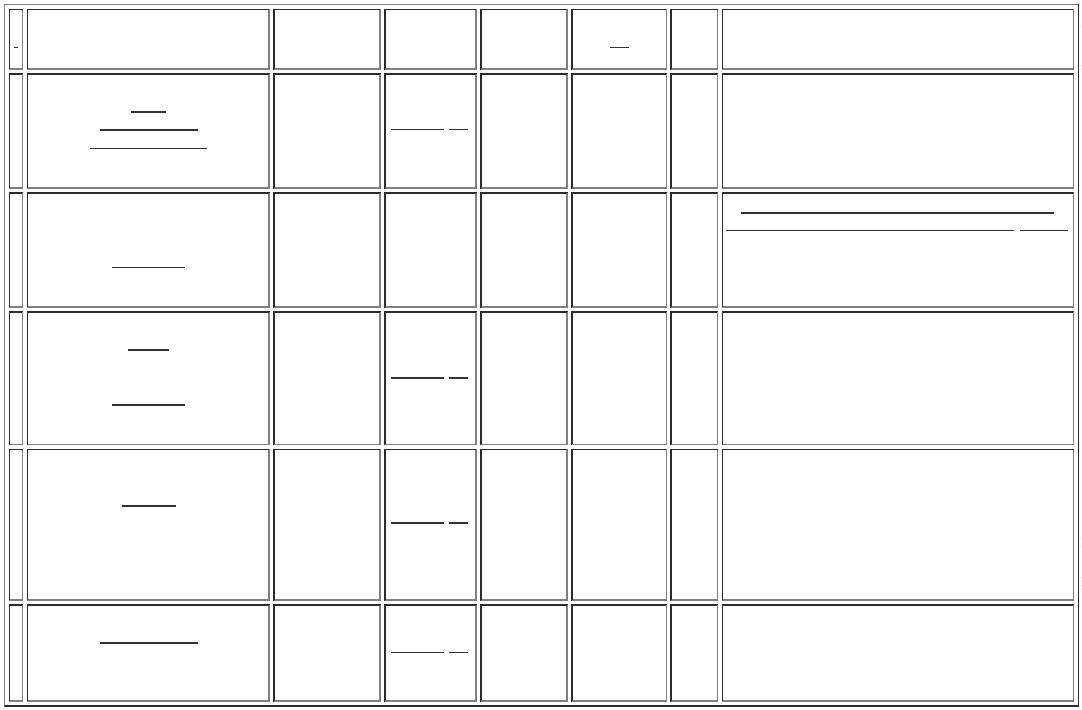 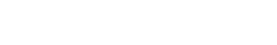 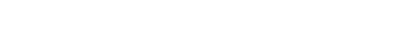 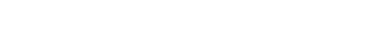 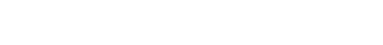 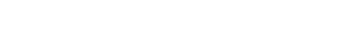 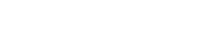 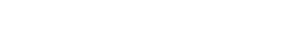 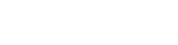 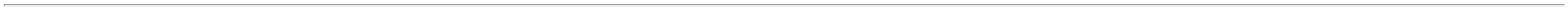 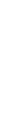 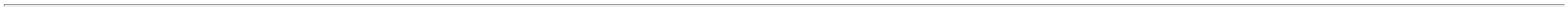 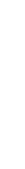 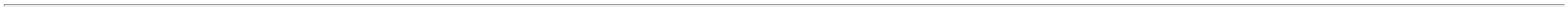 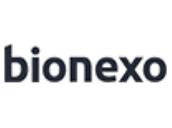 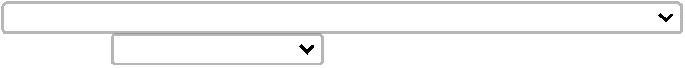 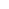 01/06/2023 10:27BionexoDIMENIDRINATO+PIRIDOXINA SOLDaniellyEvelynPereira DaCruzINJ (3MG + 5MG)/ML 10ML ->DIMENIDRINATO 30MG/10ML +PIRIDOXINA 50MG/10ML +DIMENITRADO +PIRID. IV (DRAMIN-B6 DL INJ. 10MLC/100 - COSMED -COSMEDCientifica MédicaHospitalar LtdaR$R$R$156459--CAIXAnull-300 Ampola8,0900 0,00002.427,0000GLICOSE 1000MG/10ML E FRUTOSE1000MG/10ML - ENDOVENOSO -AMPOLA23/05/202317:11DaniellyEvelynPereira DaCruzMALEATO DEENALAPRIL, NEOQUIMICA10 MG COMCT ENV AL X30;1 - Não atende acondição depagamento/prazo.Cientifica MédicaHospitalar LtdaR$R$16ENALAPRIL 10 MG - COMPRIMIDO 5001null90 ComprimidoR$ 9,00000,1000 0,000023/05/202317:11ENOXAPARINA20MG/0,2ML;1,2 e 4 - Nãoatende acondição depagamento/prazo.3 - Nãorespondeu e-mailde homologação.DaniellyEvelynPereira DaCruzENOXAPARINA(CUTENOX)NR.32SERING.C/10(S) - 20MG -CX - SOLUCAOINJETAVEL -MYLAN CX20MG/0,2MLENOXAPARINA SODICA 20MG/ML -SERINGA PRE-PREENCHIDA - (SC)Cientifica MédicaHospitalar LtdaR$R$R$1738985-(CUTENOX) NR.32SERING.C/10 (S),MYLANnull200 Seringa12,4900 0,00002.498,000023/05/202317:11;1 - Não atende oprazo de entrega,pedidoDaniellyEvelynPereira DaCruzENOXAPARINA SODICA 40MG/ML -SERINGA PRE-PREENCHIDA - (SC) -ENOXAPARINAemergencial. 2 e7 - Nãorespondeu e-mailde homologação.3,4,5,6 e 8 - Nãoatende a40MG/0,4ML>COM DISPOSITIVO DECientifica MédicaHospitalar LtdaR$R$R$1838989-(GHEMAXAN) NR.32SERG. 10 - BIOMM -BIOMMCAIXAnull600 SeringaSEGURANÇA DE ACORDO COM NR-15,2400 0,00009.144,000032 E PORT. 1746 DE 30 DE AGOSTODE 2011.23/05/202317:11condição depagamento/prazo.;1,3 e 4 - Nãoatende acondição deDaniellyEvelynPereira DaCruzOLEO MINERAL SOL. ORAL 100ML -OLEO MINERAL,UNIAO QUIMICA100% FR X Cientifica Médicapagamento/prazo.R$R$R$149,4000295651-null30 Frasco>PURO - FRASCO100MLHospitalar Ltda2 - Não atende o 4,9800 0,0000prazo de entrega,pedido23/05/202317:11emergencial.;1 - NãoDaniellyEvelynrespondeu e-mailde homologação.2 e 3 - Não25 MG COMPereira Da200 Comprimido R$ 44,0000 CruzPROMETAZINA 25 MG -COMPRIMIDOPAMERGAN,CRISTALIAREV CX BL AL Cientifica MédicaPLAS TRANS X Hospitalar LtdaR$R$33314549466940---nullnullnull0,2200 0,0000atende a200condição depagamento/prazo.23/05/202317:11DaniellyEvelynPereira DaCruzBACSULFITRIN400+80MG 5MLINJ.C/50BRAINFARMA,BRAINFARMASULFAMETOXAZOL+TRIMETOPRIMASOL INJ 400 + 80 MG 5ML -AMPOLA 480MGCientifica MédicaHospitalar LtdaR$R$R$172,5000CX-50 Ampola3,4500 0,000023/05/202317:11DaniellyEvelynPereira DaCruz20 U/ML SOL;1 - Não atende acondição depagamento/prazo.VASOPRESSINA SOL. INJ. 20U/ML -AMPOLAENCRISE, BIOLABSANUSINJ CT 50 Cientifica MédicaAMP VD INC X Hospitalar LtdaMLR$R$R$25042250 Ampola23,3400 0,00005.835,0000123/05/202317:11TotalParcial:R$2042.024.447,7000Total de Itens da Cotação: 35Total de Itens Impressos: 13Programaçãode EntregaPreço PreçoUnitário FábricaProdutoCódigoFabricanteEmbalagemFornecedorComentárioJustificativaRent(%) Quantidade Valor Total UsuárioDaniellyEvelynPereira DaACIDO TRANEXAMICO50MG/MLCX/5AMPX5ML BLAUFARMACEUTICA S.A.ACIDO TRANEXAMICO50MG/MLCX/5AMPX5ML - BLAUACIDO TRANEXAMICO SOL INJEllo DistribuicaoLtda - EppR$R$R$311499-----1-300 AmpolaCruz50MG/ML 5ML - AMPOLA 250MG4,0800 0,00001.224,000023/05/202317:11;1 - Não atende acondição deDaniellyEvelyn*ETOMIDATO 2MG/ML pagamento/prazo.Pereira DaCruzETOMIDATO SOL INJ 2MG/ ML10ML - BLAU - AMPOLA*ETOMIDATO 2MG/MLC/05 AMPOLAS - BLAUEllo DistribuicaoLtda - EppR$R$R$525,000012229245251647561504439121111C/05 AMPOLAS BLAU 2 - Não atende oFARMACEUTICA S.A. prazo de entrega,pedido50 Ampola10,5000 0,000023/05/202317:11emergencial.;1 - Não atende acondição deDaniellyEvelynPereira DaCruzGENTAMICINA 80MGSOL INJGENTAMICINA 80MGSOL INJCX/50AMPX2ML -FRESENIUSpagamento/prazo.2 - Não atende oprazo de entrega,pedidoGENTAMICINA SOL INJ 40MG/ML2ML - AMPOLA DE 80MGEllo DistribuicaoLtda - EppR$R$R$520,0000CX/50AMPX2MLFRESENIUS KABIBRASIL LTDA400 Ampola1,3000 0,000023/05/202317:11emergencial.;1 e 2 - Nãoatende aDaniellyEvelynPereira DaCruzINSUNORM NINSUNORM N100UI/ML SUS INJ1FA X 10ML - ASPENPHARMA100UI/ML SUS INJcondição deINSULINA NPH - SOL INJ 100 U/ML0ML - FRASCO/AMPOLAEllo DistribuicaoLtda - EppR$R$R$115,00001FA X 10ML ASPEN pagamento/prazo.5 Frasco/Ampola123,0000 0,0000PHARMA INDUSTRIAFARMACEUTICA LTDA respondeu e-mailde homologação.3 - Não22/05/202317:07;1 e 2 - Nãoatende aDaniellyEvelynPereira DaCruzINSUNORM RINSUNORM R100UI/ML SOL INJ1FA X 10ML - ASPENPHARMA100UI/ML SOL INJcondição deINSULINA REGULAR - SOL INJ 100U/ML 10ML - FRASCO/AMPOLAEllo DistribuicaoLtda - EppR$R$R$276,00001FA X 10ML ASPEN pagamento/prazo.PHARMA INDUSTRIA 3 - NãoFARMACEUTICA LTDA respondeu e-mailde homologação.12 Frasco/Ampola23,0000 0,000022/05/202317:07TotalParcial:R$767.02.660,0000https://bionexo.bionexo.com/jsp/RelatPDC/relat_adjudica.jsp2/4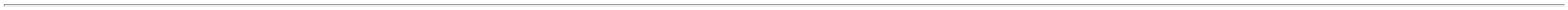 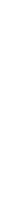 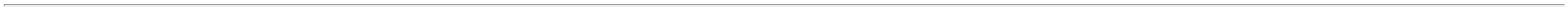 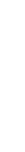 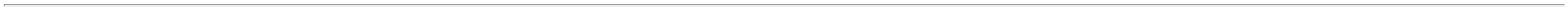 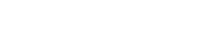 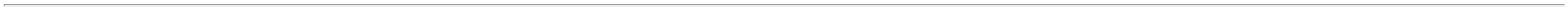 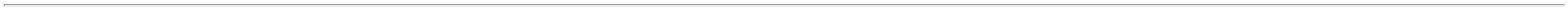 01/06/2023 10:27BionexoTotal de Itens da Cotação: 35Total de Itens Impressos: 5Programaçãode EntregaPreço PreçoUnitário FábricaProdutoCódigoFabricanteEmbalagemFornecedorComentárioJustificativaRent(%) Quantidade Valor Total Usuário;1, e 3 - Nãorespondeu e-mailde homologação.2- De acordocom portaria deexceçãoRDC67/2007,medicamentoproduzido emescala industrialnão pode sermanipulado. 4 - 2,8700 0,0000RespondeuDaniellyEvelynPereira DaACETILCISTEINA600mg 16envFARMATERMEDICAMENTOSLTDAACETILCISTEINA600mg 16env*GENERICO*ACETILCISTEINA GRANULADO 600MG ENV C/ 5G - ENVELOPER$R$R$596,9600229288-*GENERICO* --GERMEDFARMACEUTICA LTDAUN208 EnvelopeCruz23/05/2023incorretamente oitem cotado. 5 e17:116- Não atende acondição depagamento/prazo.- Não atende o7prazo de entrega,pedidoemergencial.DaniellyEvelynMANTIDAN 100mg20cp *M*(C1) --EUROFARMAFARMATERMEDICAMENTOSLTDAPereira Da60 Comprimido R$ 67,8000 CruzAMANTADINA 100MG -COMPRIMIDOMANTIDAN 100mg20cp *M*(C1)R$R$5186241008322150---CPCPVD-1,1300 0,0000LABORATORIOS LTDA23/05/202317:11;1 - De acordocom portaria deexceçãoRDC67/2007,medicamentoproduzido emescala industrialnão pode sermanipulado.DaniellyEvelynPereira DaCruzCARBONATO DECALCIO 500mg 60cpr*M* COTACAO --VITAMEDFARMATERMEDICAMENTOS CALCIO 500mg 60cprCARBONATO DECARBONATO DE CALCIO 500MG -COMPRIMIDOR$R$R$122,40009240 Comprimido0,5100 0,0000LTDA*M* COTACAO23/05/202317:11;1 - Nãorespondeu e-mailDEXCLORFENIRAMINA de homologação.Liquido 120ml*GENERICO*DaniellyEvelynPereira DaCruzDEXCLORFENIRAMINALiquido 120ml*GENERICO* -- EMSGENERICOSFARMATERMEDICAMENTOSLTDADEXCLORFENIRAMINA SOL ORALMG/5ML 100ML - UNIDADER$R$R$906,5000142 e 3 - Nãoatende acondição de50 Unidade218,1300 0,000023/05/202317:11pagamento/prazo.;1 - Não atende acondição depagamento/prazo.- Múltiplo deembalagem acimado solicitado. 3 -Não atende oprazo de entrega,pedidoemergencial. 4 e2DaniellyEvelynPereira DaCruzHALDOL 5mg 20cp*M*(C1) -- JANSSEN-CILAG FARM.LTDAFARMATERMEDICAMENTOSLTDAHALOPERIDOL 5 MG - HALO -COMPRIMIDOHALDOL 5mg 20cp*M*(C1)R$R$2325858-CP40 Comprimido R$ 32,00000,8000 0,000023/05/202317:115- Não atende acondição depagamento/prazo.;1 e 3 - Nãorespondeu e-mailde homologação.DaniellyEvelyn2e 4 - Nãoatende aLORATADINA 10mgFARMATERMEDICAMENTOSLTDAPereira Da12 Comprimido R$ 16,0800 Cruz12cpr *GENERICO* --CIMED INDUSTRIAS.A.LORATADINA 10mg12cpr *GENERICO*R$R$26LORATADINA 10MG - COMPRIMIDO 21994-CPcondição depagamento/prazo.1,3400 0,00005- Não atende o23/05/202317:11prazo de entrega,pedidoemergencial.DaniellyEvelynPereira DaCruzFARMATERMEDICAMENTOSLTDASACCHAROMYCES BOULARDIIREPOFLOR 200mg 6caps *S* -- LEGRANDREPOFLOR 200mg 6caps *S*R$R$R$881,2800326779-CP-204 Capsula200MG CAPSULA - CAPSULA4,3200 0,000023/05/202317:11TotalParcial:R$814.02.623,0200Total de Itens da Cotação: 35Total de Itens Impressos: 7Programaçãode EntregaPreço PreçoUnitário FábricaProdutoCódigoFabricanteEmbalagemFornecedorComentárioJustificativaRent(%) Quantidade Valor Total UsuárioDaniellyEvelynPereira DaLOGMEDDISTRIBUIDORAE LOGISTICAHOSPITALAREIRELISOL FISIOLOGICA0.9% SF 1000 ML,HALEX ISTARCLORETO DE SODIO SOL. INJ.R$R$R$131033777--CAIXAnull-810 BolsaCruz0.9% 1000ML - BOLSA - BOLSA10,9982 0,00008.908,542023/05/202317:11DaniellyEvelynPereira DaCruz;1 - NãoLOGMEDDISTRIBUIDORAE LOGISTICAHOSPITALAREIRELIrespondeu e-mailde homologação.2 - Não atende a 7,0000 0,0000condição deOXIDO DE ZINCO + VIT. A+D TUBOSUAVEBABY,VITAMEDICPOM DERM CTBG X 45 GR$R$R$17948null150 Tubo45G - TUBO1.050,000023/05/2023pagamento/prazo.17:11TotalParcial:R$960.09.958,5420Total de Itens da Cotação: 35Total de Itens Impressos: 2https://bionexo.bionexo.com/jsp/RelatPDC/relat_adjudica.jsp3/4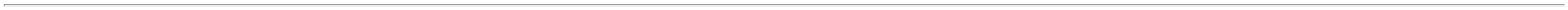 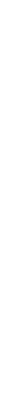 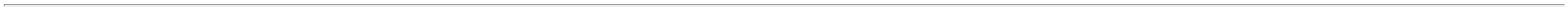 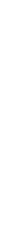 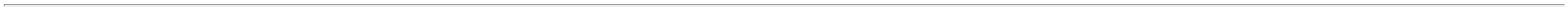 01/06/2023 10:27BionexoProgramaçãode EntregaPreço PreçoUnitário FábricaProdutoCódigoFabricanteEmbalagemFornecedorComentárioJustificativaRent(%) Quantidade Valor Total Usuário;1,2 e 3 - NãoDaniellyEvelynPereira Daatende o prazo deentrega, pedidoemergencial. 4 e5 - Não atende acondição de50 MCG/MLCITRATO DEFENTANILA,HIPOLABORFENTANILA SOL INJ AMP 2 ML -UNIFENTAL (AMPOLA DE 2 ML)SOL INJ CX 50AMP VD AMB Hospitalar EireliX 2 MLPrestamedR$R$R$993,6000230346178--nullnull300 AmpolaCruz3,3120 0,000023/05/202317:11pagamento/prazo.;1 e 3 - NãoDaniellyEvelynPereira DaCruzatende o prazo deentrega, pedidoemergencial. 2 -Não atende a100SALBUTAMOL SPRAY 200 DOSES -UNIDADEAERODINI, TEUTOBRAS.MCG/DOSEAER CT TB AL Hospitalar EireliX 200 DOSESPrestamedR$R$R$449,7000546730 Unidade14,9900 0,0000condição depagamento/prazo.23/05/202317:11TotalParcial:R$330.01.443,3000Total de Itens da Cotação: 35Total de Itens Impressos: 2TotalGeral:R$4913.041.132,5620Clique aqui para geração de relatório completo com quebra de páginahttps://bionexo.bionexo.com/jsp/RelatPDC/relat_adjudica.jsp4/4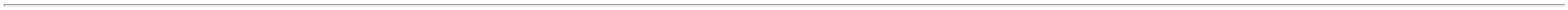 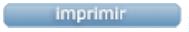 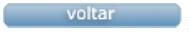 